COLLEGE OF ENGINEERING& TECHNOLOGY(Autonomous)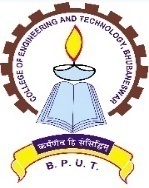                                           NAAC-‘A’                (A Constituent College of Biju Patnaik University of Technology,Odisha)Techno Campus, Ghatikia, PO: Mahalaxmivihar,BHUBANESWAR -751029, ODISHA, INDIA_____________________________________________________________________________________ No.     264 /   CET,                                                            Dt. 30  /01/  /2021NOTICEIn spite of issue of Notice vide No. 2158/CET Dated 28.12.2020 and No. 22/ CET Dated 04.01.2021, following students have not deposited the balance Registration/Admission fee through online after Internal Sliding. Hence they are directed to deposit the required amount as per list through online on or before 05.02.2021 positively with a fine of Rs. 1000/-. 																									     Sd/-										                        PRINCIPAL______________________________________________________________________________	     Fax: 0674-2386182, Website: - www.cet.edu.in, E-mail- principalcet@cet.edu.inSl.No.Student NameRegd. No.Application no.BranchBalance Registration/Admission fee to be deposited after sliding Balance Registration/Admission fee to be deposited after sliding Fine within 05.02.2021Total Amount to be deposited1BIJAYALAXMI SWAIN310675468200310675468BT44,100.0044,100.00100045,100.002MONALISA DAS320045587200320045587BT44,100.0044,100.00100045,100.003AMBIKA KAUDI310774010200310774010BT44,100.0044,100.00100045,100.004SWATIK SAI SWAGAT KAR310436178200310436178CSE45,000.0045,000.00100046,000.005G VENKAT SHYAM SUNDER310061627200310061627EE12,000.0012,000.00100013,000.006KAUSHIK DASH310151964200310151964EE12,000.0012,000.00100013,000.007AMRITA PRITAM310025453200310025453I & EE12,000.0012,000.00100013,000.008PRATIK DAS310048240200310048240IT44,100.0044,100.00100045,100.009SAMBIT KUMAR JENA310663692200310663692ME12,000.0012,000.00100013,000.00